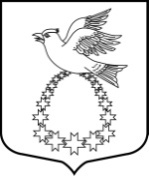 Совет депутатовмуниципального образования«Вистинское сельское поселение»муниципального образования«Кингисеппский муниципальный район»Ленинградской области(третий созыв)РЕШЕНИЕот 21 марта 2016 года  №9О внесении изменений в решение Совета депутатовмуниципального образования «Вистинское сельское поселение» муниципального образования«Кингисеппский муниципальный район» Ленинградской области от 15.12.2015 года № 53«О бюджете муниципального образования «Вистинское сельское поселение» муниципального образования «Кингисеппский муниципальный район» Ленинградской области на 2016 год»В соответствии с Бюджетным кодексом Российской Федерации и Уставом муниципального образования «Вистинское сельское поселение» муниципального образования «Кингисеппский муниципальный район» Ленинградской области, Совет депутатов муниципального образования «Вистинское сельское поселение» муниципального образования «Кингисеппский муниципальный район» Ленинградской областиРЕШИЛ:1. Внести  в решение Совета депутатов муниципального образования «Вистинское сельское поселение» муниципального образования «Кингисеппский муниципальный район» Ленинградской области от 15.12.2015 года № 53  «О  бюджете муниципального образования «Вистинское сельское поселение» муниципального образования «Кингисеппский муниципальный район» Ленинградской области на 2016 год» следующие изменения:1.1. В пункте 1:а) цифры «46 558,8» заменить цифрами «56 957,2»;б) цифры «10 404,3» заменить цифрами «20 802,7».1.2. Дополнить пунктом 8 следующего содержания:«8. Утвердить адресную инвестиционную программу, финансируемую за счет средств бюджета муниципального образования «Вистинское сельское поселение» муниципального образования «Кингисеппский муниципальный район» Ленинградской области на 2016 год согласно приложению 10.».1.3. Пункты 8 – 17 считать соответственно пунктами 9 – 18.1.4. Дополнить пунктом 12 следующего содержания:«12. Установить, что в порядке, установленном муниципальными нормативными правовыми актами администрации муниципального образования «Вистинское сельское поселение» Кингисеппского муниципального района  Ленинградской области, предоставляются субсидии юридическим лицам (за исключением субсидий государственным (муниципальным) учреждениям), индивидуальным предпринимателям, а также физическим лицам – производителям товаров, работ, услуг в случаях, установленных настоящим решением, а именно:- субсидии на ремонт жилого фонда, находящегося в муниципальной собственности в сумме 1 500,0 тысяч рублей».- субсидии, в целях возмещения части затрат, связанных с оказанием населению услуг общественной бани в сумме 800,0 тысяч рублей.1.5. Пункты 12 – 18 считать соответственно пунктами 13 – 19.1.6. В пункте 13 цифры «1 921,5» заменить цифрами «4 228,0».1.7. В пункте 16 цифры «12 844,2» заменить цифрами «12 817,2».1.8. Приложение № 1 «Источники внутреннего финансирования дефицита бюджета муниципального образования «Вистинское сельское поселение» муниципального образования «Кингисеппский муниципальный район» Ленинградской области на 2016 год» изложить в новой редакции:«Приложение № 1 к решению Совета депутатов МО «Вистинское сельское поселение» от 15.12.2015 года № 53(в редакции решения Совета депутатов МО «Вистинское сельское поселение» от  )  Источники внутреннего финансирования дефицита бюджета муниципального образования «Вистинское сельское поселение» муниципального образования «Кингисеппский муниципальный район» Ленинградской области на 2016 год1.9.  Дополнить приложением № 5.1. «Изменение в распределение бюджетных ассигнований по разделам, подразделам бюджетной классификации расходов бюджета муниципального образования «Вистинское сельское поселение» муниципального образования «Кингисеппский муниципальный район» Ленинградской области на 2016 год» следующего содержания:«Приложение № 5.1. к решению Совета депутатов МО «Вистинское сельское поселение» от 15.12.2015 года № 53ИЗМЕНЕНИЕ РАСПРЕДЕЛЕНИЯ
 бюджетных ассигнований по разделам, подразделам бюджетной классификации расходов бюджета муниципального образования «Вистинское сельское поселение» муниципального образования «Кингисеппский муниципальный район» Ленинградской области на 2016 год, предусмотренных приложением 5 к решению Совета депутатов МО «Вистинское сельское поселение» муниципального образования «Кингисеппский муниципальный район» Ленинградской облас «О бюджете муниципального образования «Вистинское сельского поселения» муниципального образования «Кингисеппский муниципальный район» Ленинградской области на 2016 год»1.10. Дополнить приложением 6.1. «Изменение ведомственной структуры расходов бюджета муниципального образования «Вистинское сельское поселение» муниципального образования «Кингисеппский муниципальный район» Ленинградской области на 2016 год» следующего содержания:«Приложение № 6.1 к решению Совета депутатов МО «Вистинское сельское поселение» от 15.12.2015 года № 53ИЗМЕНЕНИЕ Ведомственной структуры расходов бюджета муниципального образования «Вистинское сельского поселения» муниципального образования «Кингисеппский муниципальный район» Ленинградской области на 2016 год, предусмотренных приложением 6 к решению Совета депутатов муниципального образования «Вистинское сельского поселения» муниципального образования «Кингисеппский муниципальный район» Ленинградской области  «О бюджете муниципального образования «Вистинское сельского поселения» муниципального образования «Кингисеппский муниципальный район» Ленинградской области на 2016 год»1.11. Дополнить приложением 10 «Адресная инвестиционная программа, финансируемая за счёт средств бюджета муниципального образования «Вистинское сельское поселение» муниципального образования «Кингисеппский муниципальный район» Ленинградской области на 2016 год» следующего содержания:«Приложение № 10 к решению Совета депутатов МО «Вистинское сельское поселение» от 15.12.2015 года № 53 Глава МО «Вистинское сельское поселение»		       		            Ю. И. АгафоноваКодНаименованиеСумма                 (тысяч рублей)01 05 00 00 00 0000 000Изменение остатков средств на счетах по учету средств бюджета20 802,701 05 02 01 10 0000 000Изменение прочих остатков денежных средств бюджетов сельских поселений20 802,7Всего источников внутреннего финансирования20 802,7НаименованиеРзПРСумма                          (тысяч рублей)НаименованиеРзПРСумма                          (тысяч рублей)ОБЩЕГОСУДАРСТВЕННЫЕ ВОПРОСЫ0100378,0Функционирование Правительства Российской Федерации, высших исполнительных органов государственной власти субъектов Российской Федерации, местных администраций0104-27,0Другие общегосударственные вопросы0113405,0НАЦИОНАЛЬНАЯ БЕЗОПАСНОСТЬ И ПРАВООХРАНИТЕЛЬНАЯ ДЕЯТЕЛЬНОСТЬ0300200,0Защита населения и территории от чрезвычайных ситуаций природного и техногенного характера, гражданская оборона0309200,0НАЦИОНАЛЬНАЯ ЭКОНОМИКА04002 939,9Дорожное хозяйство (дорожные фонды)04092 939,9ЖИЛИЩНО-КОММУНАЛЬНОЕ ХОЗЯЙСТВО05003 985,5Жилищное хозяйство05011 617,0Коммунальное хозяйство0502-325,0Благоустройство05032 690,5Другие вопросы в области жилищно-коммунального хозяйства05053,0КУЛЬТУРА, КИНЕМАТОГРАФИЯ08001 053,0Культура0801553,0Другие вопросы в области культуры, кинематографии0804500,0ФИЗИЧЕСКАЯ КУЛЬТУРА И СПОРТ11001 842,0Массовый спорт11021 842,0Всего10 398,4НаименованиеГРБСРзПРЦСРВРИтого расходовНаименованиеГРБСРзПРЦСРВРИтого расходовВсего10 398,4АДМИНИСТРАЦИЯ МО ВИСТИНСКОЕ С/П90510 398,4ОБЩЕГОСУДАРСТВЕННЫЕ ВОПРОСЫ9050100378,0Функционирование Правительства Российской Федерации, высших исполнительных органов государственной власти субъектов Российской Федерации, местных администраций9050104-27,0Обеспечение деятельности органов местного самоуправления905010486 0 00 00000-27,0Обеспечение деятельности аппаратов органов местного самоуправления905010486 4 00 00000-27,0Непрограммные расходы905010486 4 01 00000-27,0Расходы на выплаты по оплате труда органов местного самоуправления905010486 4 01 00100-190,0Расходы на выплаты персоналу государственных (муниципальных) органов905010486 4 01 00100120-190,0Расходы на обеспечение функций органов местного самоуправления905010486 4 01 00120163,0Иные закупки товаров, работ и услуг для обеспечения государственных (муниципальных) нужд905010486 4 01 00120240163,0Другие общегосударственные вопросы9050113405,0Непрограммные расходы органов местного самоуправления905011387 0 00 00000405,0Непрограммные расходы905011387 9 00 00000405,0Непрограммные расходы905011387 9 01 00000405,0Распоряжение земельными ресурсами905011387 9 01 80020215,0Иные закупки товаров, работ и услуг для обеспечения государственных (муниципальных) нужд905011387 9 01 80020240215,0Информационное обеспечение деятельности органов местного самоуправления905011387 9 01 80060100,0Иные закупки товаров, работ и услуг для обеспечения государственных (муниципальных) нужд905011387 9 01 80060240100,0Разработка программы комплексного развития поселения905011387 9 01 8031090,0Иные закупки товаров, работ и услуг для обеспечения государственных (муниципальных) нужд905011387 9 01 8031024090,0НАЦИОНАЛЬНАЯ БЕЗОПАСНОСТЬ И ПРАВООХРАНИТЕЛЬНАЯ ДЕЯТЕЛЬНОСТЬ9050300200,0Защита населения и территории от чрезвычайных ситуаций природного и техногенного характера, гражданская оборона9050309200,0Непрограммные расходы органов местного самоуправления905030987 0 00 00000200,0Непрограммные расходы905030987 9 00 00000200,0Непрограммные расходы905030987 9 01 00000200,0Мероприятия по обеспечению первичных мер пожарной безопасности905030987 9 01 80090200,0Иные закупки товаров, работ и услуг для обеспечения государственных (муниципальных) нужд905030987 9 01 80090240200,0НАЦИОНАЛЬНАЯ ЭКОНОМИКА90504002 939,9Дорожное хозяйство (дорожные фонды)90504092 939,9Муниципальная программа муниципального образования "Вистинском сельское поселение" "Развитие автомобильных дорог в Вистинском сельском поселении"905040947 0 00 000002 939,9Подпрограмма "Поддержание существующей сети автомобильных дорог общего пользования"905040947 1 00 000002 789,9Основное мероприятие "Содержание, капитальный ремонт и ремонт автомобильных дорог общего пользования местного значения, дворовых территорий многоквартирных домов и проездов к ним"905040947 1 01 000002 789,9Содержание автомобильных дорог905040947 1 01 80100220,0Иные закупки товаров, работ и услуг для обеспечения государственных (муниципальных) нужд905040947 1 01 80100240220,0Капитальный ремонт и ремонт автомобильных дорог общего пользования местного значения905040947 1 01 801102 238,5Иные закупки товаров, работ и услуг для обеспечения государственных (муниципальных) нужд905040947 1 01 801102402 238,5Ремонт автомобильных дорог общего пользования местного значения905040947 1 01 S0140150,0Иные закупки товаров, работ и услуг для обеспечения государственных (муниципальных) нужд905040947 1 01 S0140240150,0Расходы на реализацию областного закона от 12.05.2015 года № 42-оз "О содействии развитию иных форм местного самоуправления на части территорий населенных пунктов Ленинградской области, являющихся административными центрами поселений"905040947 1 01 S4390181,4Иные закупки товаров, работ и услуг для обеспечения государственных (муниципальных) нужд905040947 1 01 S4390240181,4Подпрограмма "Повышение безопасности дорожного движения"905040947 2 00 00000150,0Основное мероприятие "Обеспечение безопасности и организации движения"905040947 2 01 00000150,0Мероприятия по организации дорожного движения905040947 2 01 80140150,0Иные закупки товаров, работ и услуг для обеспечения государственных (муниципальных) нужд905040947 2 01 80140240150,0ЖИЛИЩНО-КОММУНАЛЬНОЕ ХОЗЯЙСТВО90505003 985,5Жилищное хозяйство90505011 617,0Непрограммные расходы органов местного самоуправления905050187 0 00 000001 617,0Непрограммные расходы905050187 9 00 000001 617,0Непрограммные расходы905050187 9 01 000001 617,0Субсидии юридическим лицам на ремонт жилого фонда, находящегося в муниципальной собственности905050187 9 01 070201 500,0Субсидии юридическим лицам (кроме некоммерческих организаций), индивидуальным предпринимателям, физическим лицам905050187 9 01 070208101 500,0Содержание и ремонт жилого фонда, находящегося в муниципальной собственности905050187 9 01 80150117,0Иные закупки товаров, работ и услуг для обеспечения государственных (муниципальных) нужд905050187 9 01 80150240117,0Коммунальное хозяйство9050502-325,0Непрограммные расходы органов местного самоуправления905050287 0 00 00000-325,0Непрограммные расходы905050287 9 00 00000-325,0Непрограммные расходы905050287 9 01 00000-325,0Содержание, обслуживание, капитальный и текущий ремонт объектов коммунального хозяйства905050287 9 01 80170-325,0Иные закупки товаров, работ и услуг для обеспечения государственных (муниципальных) нужд905050287 9 01 80170240-325,0Благоустройство90505032 690,5Непрограммные расходы органов местного самоуправления905050387 0 00 000002 690,5Непрограммные расходы905050387 9 00 000002 690,5Непрограммные расходы905050387 9 01 000002 690,5Содержание, обслуживание, капитальный и текущий ремонт объектов уличного освещения905050387 9 01 80190463,5Иные закупки товаров, работ и услуг для обеспечения государственных (муниципальных) нужд905050387 9 01 80190240463,5Содержание, поддержание и улучшение санитарного и эстетического состояния территории муниципального образования905050387 9 01 802101 727,0Иные закупки товаров, работ и услуг для обеспечения государственных (муниципальных) нужд905050387 9 01 802102401 727,0Содержание мест захоронения905050387 9 01 80220500,0Иные закупки товаров, работ и услуг для обеспечения государственных (муниципальных) нужд905050387 9 01 80220240500,0Другие вопросы в области жилищно-коммунального хозяйства90505053,0Непрограммные расходы органов местного самоуправления905050587 0 00 000003,0Непрограммные расходы905050587 9 00 000003,0Непрограммные расходы905050587 9 01 000003,0Содержание, поддержание и улучшение санитарного и эстетического состояния территории муниципального образования905050587 9 01 802103,0Иные закупки товаров, работ и услуг для обеспечения государственных (муниципальных) нужд905050587 9 01 802102403,0КУЛЬТУРА, КИНЕМАТОГРАФИЯ90508001 053,0Культура9050801553,0Непрограммные расходы органов местного самоуправления905080187 0 00 00000553,0Непрограммные расходы905080187 9 00 00000553,0Непрограммные расходы905080187 9 01 00000553,0Обеспечение деятельности домов культуры905080187 9 01 80230563,0Иные закупки товаров, работ и услуг для обеспечения государственных (муниципальных) нужд905080187 9 01 80230240563,0Организация и проведение мероприятий в сфере культуры905080187 9 01 80260-10,0Иные закупки товаров, работ и услуг для обеспечения государственных (муниципальных) нужд905080187 9 01 80260240-10,0Другие вопросы в области культуры, кинематографии9050804500,0Непрограммные расходы органов местного самоуправления905080487 0 00 00000500,0Непрограммные расходы905080487 9 00 00000500,0Непрограммные расходы905080487 9 01 00000500,0Проектирование и строительство объектов культуры905080487 9 01 05030500,0Бюджетные инвестиции905080487 9 01 05030410500,0ФИЗИЧЕСКАЯ КУЛЬТУРА И СПОРТ90511001 842,0Массовый спорт90511021 842,0Непрограммные расходы органов местного самоуправления905110287 0 00 000001 842,0Непрограммные расходы905110287 9 00 000001 842,0Непрограммные расходы905110287 9 01 000001 842,0Подключение здания физкультурно-оздоровительного комплекса к системам водоснабжения и водоотведения905110287 9 01 801801 738,0Иные закупки товаров, работ и услуг для обеспечения государственных (муниципальных) нужд905110287 9 01 801802401 738,0Обеспечение деятельности физкультурно-оздоровительного комплекса905110287 9 01 803300,0Расходы на выплаты персоналу казенных учреждений905110287 9 01 80330110-418,3Иные закупки товаров, работ и услуг для обеспечения государственных (муниципальных) нужд905110287 9 01 80330240418,3Расходы на реализацию областного закона от 12.05.2015 года № 42-оз "О содействии развитию иных форм местного самоуправления на части территорий населенных пунктов Ленинградской области, являющихся административными центрами поселений"905110287 9 01 S4390104,0Иные закупки товаров, работ и услуг для обеспечения государственных (муниципальных) нужд905110287 9 01 S4390240104,0Адресная инвестиционная программа, финансируемая за счёт средств бюджета муниципального образования "Вистинское сельское поселение" муниципального образования «Кингисеппский муниципальный район» Ленинградской области на 2016 год № п/пНаименование объектаНаименование муниципальной программы/подпрограммыГлавный распорядитель бюджетных средствБюджетополучательПлан                                на 2016 год, тыс.руб.1.Проектирование и строительство уличных сценНепрограммные расходыАдминистрация Вистинского сельского поселенияАдминистрация Вистинского сельского поселения500,0